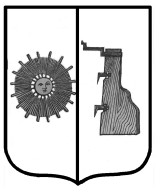 Российская ФедерацияНовгородская область Боровичский районАДМИНИСТРАЦИЯ ТРАВКОВСКОГО СЕЛЬСКОГО ПОСЕЛЕНИЯПОСТАНОВЛЕНИЕот 09.11.2022г.  № 72п. Травково
Об утверждении муниципальной программы«Развитие малого и среднего предпринимательства на территории Травковского сельского поселения на 2023-2025 годы»      В соответствии с Федеральным законом от 6 октября 2003 года № 131-ФЗ «Об общих принципах организации местного самоуправления в Российской Федерации», Федеральным законом от 24.07.2007 № 209-ФЗ «О развитии малого и среднего предпринимательства в Российской Федерации», с постановлением  Администрации Травковского сельского поселения от 31.10.2022г.  № 60 «Об утверждении Порядка принятия решений о разработке муниципальных программ Травковского сельского поселения, их формирования и реализации», Уставом Травковского сельского поселенияАдминистрация Травковского сельского поселенияПОСТАНОВЛЯЕТ:1. Утвердить прилагаемую муниципальную  программу «Развитие малого и среднего предпринимательства на территории Травковского сельского поселения на 2023-2025 годы».2. Считать утратившим силу с 01.01.2023 года постановление Администрации Травковского сельского поселения от 07.10.2020г. № 69 Об утверждении муниципальной программы «Развитие малого и среднего предпринимательства на территории Травковского сельского поселения на 2020-2022 годы» (в ред. от 15.07.2021г.  № 48).3. Опубликовать настоящее постановление в бюллетене «Официальный вестник Травковского сельского поселения» и разместить на официальном сайте Администрации сельского поселения.4. Настоящее постановление вступает в силу после официального опубликования и распространяется на правоотношения, возникшие с 01.01.2023 года.Глава сельского поселения                                                             Я. Н. ОрловаУтверждена постановлением Администрации Травковского сельского поселения от 09.11.2022г. № 72Муниципальная программа
«Развитие малого и среднего предпринимательства на территории                     Травковского сельского поселения на 2023-2025 годы»
Паспорт Программы1. Наименование муниципальной программы: «Развитие малого и среднего предпринимательства на территории Травковского сельского поселения на 2023-2025 годы»2. Ответственный исполнитель муниципальной программы: Администрация Травковского сельского поселения.3. Соисполнители муниципальной программы: 4. Цель муниципальной программы: Создание благоприятных условий для устойчивого и эффективного развития субъектов малого и среднего предпринимательства в Травковском сельском поселении.5. Задачи и целевые показатели муниципальной программы:6. Этапы и сроки реализации муниципальной программы: 2023-2025 годы.7. Финансовое обеспечение реализации муниципальной программы в целом и по годам реализации (тыс.руб.):8. Правовое регулирование программы         Федеральный закон от 06.10.2003 N 131-ФЗ «Об общих принципах организации местного самоуправления в Российской Федерации», Устав Травковского сельского поселения.9. Ожидаемые результаты реализации муниципальной программыВыполнение мероприятий настоящей Программы позволит: - создать условия для развития малого и среднего предпринимательства на территории сельского поселения; -увеличить количество субъектов малого и среднего предпринимательства на территории сельского поселения; -увеличить величину налоговых поступлений от субъектов малого и среднего предпринимательства в налоговых доходах местного бюджета;- увеличить число рабочих мест и повысить уровень благосостояния жителей сельского поселения. Характеристика текущего состояния социально-экономического развития поселения в сфере развития среднего и малого предпринимательства, приоритеты и цели государственной политики в данной сфере, основные показатели и анализ социальных, финансово-экономических и прочих рисков реализации муниципальной программы           Развитие малого и среднего предпринимательства, как одного из важнейших секторов экономики сельского поселения, осуществляется в соответствии с действующими программами развития малого и среднего предпринимательства в муниципальном образовании и Новгородской области.         Программа является продолжением реализации государственной политики в сфере развития малого и среднего предпринимательства. Разработка Программы основана на Федеральном законе от 24 июля 2007 года № 209-ФЗ «О развитии малого и среднего предпринимательства в Российской Федерации»,         За последние годы малое и среднее предпринимательство стало неотъемлемой частью рыночной системы хозяйства поселения. По состоянию на 28.12.2018 года в поселении осуществляют деятельность 2 субъекта малого и среднего предпринимательства, осуществляющих производственную деятельность и деятельность в сфере услуг (розничная торговля, грузоперевозки, расчистка снега, лесозаготовка и лесопиление).   Предпринимательство является важным инструментом для преодоления бедности населения, создания цивилизованной конкурентной среды и обладает стабилизирующим эффектом для экономики. Оно характеризуется гибкостью и способностью быстро изменять структуру производства, оперативно создавать и применять новые технологии. В сфере малого бизнеса заложен потенциал для значительного увеличения количества рабочих мест, расширения налоговой базы, роста национального дохода и обеспечения выпуска конкурентоспособной продукции. Кроме того, на базе малого и среднего бизнеса формируется средний класс, который, в свою очередь, является главной стабилизирующей политической силой. Всем этим обуславливается необходимость реализации государственной экономической политики в сфере малого предпринимательства в муниципальном образовании.             Малый и средний бизнес для сельского поселения является надежным источником постоянной занятости населения, а также устойчивым источником бюджетных поступлений.                 Однако у субъектов малого и среднего предпринимательства поселения имеется ряд проблем, среди которых следует отметить следующие:         - недостаточные возможности стимулирования сбыта, преодоления барьеров вхождения на новые рынки, обеспечения конкурентоспособности продукции;         - недостаток финансовых ресурсов для развития бизнеса;         - недостаток квалифицированных кадров, знаний и информации для ведения предпринимательской деятельности;         - высокие арендные ставки на производственные, офисные и торговые помещения.          В связи с чем, программное обеспечение позволит выйти на новый качественный уровень развития предпринимательства в сельском поселении.Финансовое обеспечение реализации муниципальной программы осуществляется за счет бюджетных ассигнований бюджета сельского поселения Риском невыполнения программы может стать неполное ресурсное обеспечение мероприятий программы за счет средств бюджета сельского поселения.Механизм управления реализацией муниципальной программы, который содержит информацию по осуществлению контроля за ходом ее выполненияМониторинг хода реализации муниципальных программ осуществляет финансовый орган Администрации сельского поселения. Результаты мониторинга и оценки выполнения целевых показателей ежегодно до 15 апреля года, следующего за отчетным, докладываются Главе сельского поселения.       Ответственный исполнитель муниципальной программы совместно с соисполнителями до 20 июля текущего года и до 01 марта года, следующего за отчетным, готовит полугодовой и годовой отчеты о ходе реализации муниципальной программы, обеспечивает их согласование с  заместителем Главы администрации сельского поселения, осуществляющим координацию деятельности ответственного исполнителя в соответствии с распределением обязанностей по исполнению полномочий Администрации сельского поселения, и направляет в  финансовый орган сельского поселения.К отчету прилагается пояснительная записка. В случае невыполнения запланированных мероприятий и целевых показателей муниципальной программы в пояснительной записке указываются сведения о причинах невыполнения, а также информация о причинах неполного освоения финансовых средств. ___________________Финансово - экономическое обоснование муниципальной целевой программы «Развитие малого и среднего предпринимательства на территории Травковского сельского поселения на 2023-2025 годы»__________________Мероприятия муниципальной программыПлан реализации муниципальной программы____________________№п/пЦели, задачи муниципальной программы, наименование и единица измерения целевого показателяЗначение целевого показателя по годамЗначение целевого показателя по годамЗначение целевого показателя по годам№п/пЦели, задачи муниципальной программы, наименование и единица измерения целевого показателя202320242025123451.Задача 1. Увеличение количества субъектов малого и среднего предпринимательства Задача 1. Увеличение количества субъектов малого и среднего предпринимательства Задача 1. Увеличение количества субъектов малого и среднего предпринимательства Задача 1. Увеличение количества субъектов малого и среднего предпринимательства 1.1.Количество действующих микро-, малых и средних предприятий, ед. 1222.Задача 2. Обеспечение занятости субъектов малого и среднего предпринимательства Задача 2. Обеспечение занятости субъектов малого и среднего предпринимательства Задача 2. Обеспечение занятости субъектов малого и среднего предпринимательства Задача 2. Обеспечение занятости субъектов малого и среднего предпринимательства 2.1.Увеличение количества субъектов малого и среднего предпринимательства, %5,07,010,03.Задача 3. Обеспечение занятости населения сельского поселения и развитие самозанятостиЗадача 3. Обеспечение занятости населения сельского поселения и развитие самозанятостиЗадача 3. Обеспечение занятости населения сельского поселения и развитие самозанятостиЗадача 3. Обеспечение занятости населения сельского поселения и развитие самозанятости3.1.Количество вновь создаваемых рабочих мест (включая вновь зарегистрированных индивидуальных предпринимателей) в секторе малого и среднего предпринимательства при реализации программы, чел. 2334.Задача 4. Развитие системы муниципальной поддержки субъектов малого и среднего предпринимательства и организаций, направленной на обеспечение доступа малого и среднего бизнеса к источникам финансирования Задача 4. Развитие системы муниципальной поддержки субъектов малого и среднего предпринимательства и организаций, направленной на обеспечение доступа малого и среднего бизнеса к источникам финансирования Задача 4. Развитие системы муниципальной поддержки субъектов малого и среднего предпринимательства и организаций, направленной на обеспечение доступа малого и среднего бизнеса к источникам финансирования Задача 4. Развитие системы муниципальной поддержки субъектов малого и среднего предпринимательства и организаций, направленной на обеспечение доступа малого и среднего бизнеса к источникам финансирования 4.1.Количество субъектов малого и среднего предпринимательства, получивших информационную поддержку (ежегодно), ед. 222ГодИсточник финансированияИсточник финансированияИсточник финансированияИсточник финансированияИсточник финансированияГодобластнойбюджетфедеральныйбюджетместныебюджетывнебюджетныесредствавсего12345620231,01,020241,01,020251,01,0ВСЕГО3,03,0Наименование мероприятия программИсточник финанси-рованияРасчет необходимых финансовых ресурсов на реализацию мероприятияОбщий объем финансовых ресурсов, необходимых для реализации мероприятия, в том числе по годамЭксплуатационные расходы, возникающие в результате реализации мероприятийОрганизация и проведение мероприятий по направлениям благоустройство:- размещение публикаций, рекламно- информационных материалов о проблемах, достижениях и перспективах развития малого и среднего предпринимательства в сельском поселении на информационных стендах в Администрации сельского поселенияСредства бюджета сельского поселенияСм =(Ср+Смат)хNСм –стоимость мероприятия;Ср – стоимость работы;Смат –стоимость материалов;N- количество.Всего: 3 тыс. руб.В том числе по годам:2023 – 1,0 тыс. руб.2024 – 1,0 тыс. руб.2025 – 1,0 тыс. руб.нет№  
п/пНаименование    мероприятияИсполнительСрок 
реализацииЦелевой показатель (номер целевого показателя из паспорта муниципальной программы)Источник
финансированияОбъем финансирования
по годам (тыс. руб.):Объем финансирования
по годам (тыс. руб.):Объем финансирования
по годам (тыс. руб.):Объем финансирования
по годам (тыс. руб.):Объем финансирования
по годам (тыс. руб.):№  
п/пНаименование    мероприятияИсполнительСрок 
реализацииЦелевой показатель (номер целевого показателя из паспорта муниципальной программы)Источник
финансирования20232023202420242025123456778891. Нормативное правовое, информационное и организационное обеспечение развития малого и среднего предпринимательства1. Нормативное правовое, информационное и организационное обеспечение развития малого и среднего предпринимательства1. Нормативное правовое, информационное и организационное обеспечение развития малого и среднего предпринимательства1. Нормативное правовое, информационное и организационное обеспечение развития малого и среднего предпринимательства1. Нормативное правовое, информационное и организационное обеспечение развития малого и среднего предпринимательства1. Нормативное правовое, информационное и организационное обеспечение развития малого и среднего предпринимательства1. Нормативное правовое, информационное и организационное обеспечение развития малого и среднего предпринимательства1. Нормативное правовое, информационное и организационное обеспечение развития малого и среднего предпринимательства1. Нормативное правовое, информационное и организационное обеспечение развития малого и среднего предпринимательства1. Нормативное правовое, информационное и организационное обеспечение развития малого и среднего предпринимательства1. Нормативное правовое, информационное и организационное обеспечение развития малого и среднего предпринимательства1.1.Разработка нормативных правовых актов в сфере малого и среднего предпринимательства в соответствии с действующим законодательством РФАдминистрация поселенияпостоянно1.14.1Не требует финансирования-----1.2Взаимодействие с организациями, осуществляющими поддержку малого и среднего предпринимательства в районе и областиАдминистрация поселенияпостоянно1.12.1Не требует финансирования-----1.3Содействие в привлечение субъектов малого и среднего пред-принимательства поселения к участию в выставках и ярмарках в целях расширения рынка сбыта товаров, работ и услуг, привлечения инвестицийАдминистрация поселенияпостоянно2.14.1Не требует финансирования-----1.4Размещение публикаций, рекламно- информационных материалов о проблемах, достижениях и перспективах развития малого и среднего предпринимательства в сельском поселении на информационных стендах в Администрации сельского поселенияАдминистрация поселенияежегодно1.13.14.13,01,01,01,01,01,01.5Формирование и ведение информационно-статистической базы малых предприятийАдминистрация поселенияежегодно4.1Не требует финансирования-----1.6Привлечение субъектов малого и среднего предпринимательства к участию в закупках на поставки товаров, выполнение работ, оказание услуг для муниципальных нуждАдминистрация поселенияежегодно3.1Не требует финансирования-----2. Консультационная поддержка субъектов малого4.1 и среднего предпринимательства2. Консультационная поддержка субъектов малого4.1 и среднего предпринимательства2. Консультационная поддержка субъектов малого4.1 и среднего предпринимательства2. Консультационная поддержка субъектов малого4.1 и среднего предпринимательства2. Консультационная поддержка субъектов малого4.1 и среднего предпринимательства2. Консультационная поддержка субъектов малого4.1 и среднего предпринимательства2. Консультационная поддержка субъектов малого4.1 и среднего предпринимательства2. Консультационная поддержка субъектов малого4.1 и среднего предпринимательства2. Консультационная поддержка субъектов малого4.1 и среднего предпринимательства2. Консультационная поддержка субъектов малого4.1 и среднего предпринимательства2. Консультационная поддержка субъектов малого4.1 и среднего предпринимательства2.1Организация консультаций для субъектов малого и среднего предпринимательства сельского поселения по вопросам получения государственной поддержкиАдминистрация поселения,  Комитет управления муниципальным имуществом, отдел экономики Боровичского района (по согласованию) 1 раз в полгода 4.1Не требует финансирования-----3. Имущественная поддержка субъектов малого и среднего предпринимательства3. Имущественная поддержка субъектов малого и среднего предпринимательства3. Имущественная поддержка субъектов малого и среднего предпринимательства3. Имущественная поддержка субъектов малого и среднего предпринимательства3. Имущественная поддержка субъектов малого и среднего предпринимательства3. Имущественная поддержка субъектов малого и среднего предпринимательства3. Имущественная поддержка субъектов малого и среднего предпринимательства3. Имущественная поддержка субъектов малого и среднего предпринимательства3. Имущественная поддержка субъектов малого и среднего предпринимательства3. Имущественная поддержка субъектов малого и среднего предпринимательства3. Имущественная поддержка субъектов малого и среднего предпринимательства3.1Содействие субъектам малого и среднего пред-принимательства в выделении земельных участковАдминистрация поселенияпри  обращениях1.13.1Не требует финансирования----- Итого по Программе: Итого по Программе: Итого по Программе: Итого по Программе: Итого по Программе:3,01,01,01,01,01,0№п/пНаименование мероприятийОтвет-ствен-ный испол-нительОжидаемый результатСрок реализации программы(2023-2025г.г.)Объем расходов (тыс. руб.)Объем расходов (тыс. руб.)Объем расходов (тыс. руб.)Объем расходов (тыс. руб.)Объем расходов (тыс. руб.)№п/пНаименование мероприятийОтвет-ствен-ный испол-нительОжидаемый результатСрок реализации программы(2023-2025г.г.)ВсегоОбластной бюджетФеде-раль-ный бюджетМест-ный бюджетВнебюджетные средства1. Разработка нормативных правовых актов в сфере малого и среднего предпринимательства в соответствии с действующим законодательством РФАдм. с/пПовышение уровня нормативно правового обеспечения в области малого и среднего предпринима-тельстваЕжегодно -----2.Взаимодействие с организациями, осуществляющими поддержку малого и среднего предпринимательства в районе и областиАдм. с/пРеализация условий для развития малого и среднего предпринима-тельстваЕжегодно-----3.Содействие в привлечение субъектов малого и среднего пред-принимательства поселения к участию в выставках и ярмарках в целях расширения рынка сбыта товаров, работ и услуг, привлечения инвестицийАдм. с/пРеализация условий для развития малого и среднего предпринима-тельстваЕжегодно -----4.Размещение публикаций, рекламно- информационных материалов о проблемах, достижениях и перспективах развития малого и среднего предпринимательства в сельском поселении на информационных стендах в Администрации сельского поселенияАдм. с/пПовышение уровня грамотности населения по вопросам малого и среднего предпринима-тельстваЕжегодно 3,0--1,0 -2023г.1,0 -2024г.1,0 -2025г.-5. Формирование и ведение информационно-статистической базы малых предприятийАдм. с/пРеализация мероприятий по учету малого и среднего предпринима-тельстваЕжегодно-----6.Привлечение субъектов малого и среднего предпринимательства к участию в закупках на поставки товаров, выполнение работ, оказание услуг для муниципальных нуждРеализация условий для развития малого и среднего предпринима-тельстваЕжегодно-----7.Организация консультаций для субъектов малого и среднего предпринимательства сельского поселения по вопросам получения государственнойподдержкиПовышение объема знаний малого и среднего предпринима-тельстваЕжегодно-----8.Содействие субъектам малого и среднего предприниматель-ства в выделении земельных участковАдм. с/пВыполнение мероприятий для увеличения количества малого и среднего предпринима-тельстваЕжегодно-----